  Об утверждении ведомственного перечня муниципальных услуг и работ,оказываемых и выполняемых муниципальными учреждениямисельского поселения Хворостянский сельсоветВо исполнение постановления администрации сельского поселения Хворостянский сельсовет Добринского района Липецкой области Российской Федерации от 01.09.2015г. № 36 «Об утверждении Порядка формирования, ведения и утверждения ведомственного перечня муниципальных услуг и работ, оказываемых и выполняемых муниципальными учреждениями сельского поселения Хворостянский сельсовет»  и руководствуясь Уставом сельского поселения, администрация сельского поселения Хворостянский сельсоветПОСТАНОВЛЯЕТ:  1. Утвердить ведомственный перечень муниципальных услуг  и работ, оказываемых и выполняемых муниципальными учреждениями сельского поселения Хворостянский сельсовет, согласно приложению.  2. Установить, что положения постановления применяются при формировании муниципального задания на 2016 год и плановый период 2017 и 2018 годов.  3.  Контроль за исполнением настоящего постановления оставляю за собой. 4.  Настоящее постановление вступает в силу с 01 января 2016 года.Глава администрации сельскогопоселения Хворостянский сельсовет                                    В.Г. Курилов                                                                                                                                                                                                           Приложение 												к постановлению администрации												сельского  поселения                                                                                                                         Хворостянский сельсовет										от 09.09.2015г. № 37ВЕДОМСТВЕННЫЙ ПЕРЕЧЕНЬмуниципальных услуг и работ, оказываемых и выполняемых муниципальными учреждениями сельского поселения Хворостянский сельсовет Глава администрации сельскогопоселения Хворостянский сельсовет                                                                                                         В.Г. Курилов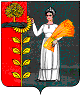 ПОСТАНОВЛЕНИЕ   Администрации сельского поселения     Хворостянский сельсоветДобринского муниципального района Липецкой области   Российской ФедерацииПОСТАНОВЛЕНИЕ   Администрации сельского поселения     Хворостянский сельсоветДобринского муниципального района Липецкой области   Российской ФедерацииПОСТАНОВЛЕНИЕ   Администрации сельского поселения     Хворостянский сельсоветДобринского муниципального района Липецкой области   Российской Федерации         09.09. 2015г.            ж.д.ст.Хворостянка                       № 37 № п/пНаименование муниципальной услуги или работы с указанием кодов ОКВЭДНаименование органа, осуществляющего функции и полномочия учредителяКод органа, осуществляющего полномочия учредителя, в соответствии с реестром участников бюджетного процесса, а также отдельных юридических лиц, не являющихся участниками бюджетного процесса Наименование муниципального учреждения  и его код в соответствии с реестром участников бюджетного процессаСодержание муниципальной услуги или  работыУсловия(формы) оказания муниципальной услуги или выполнения работыВид деятельности муниципального учреждения  сельского поселения Категории потребителей муниципальной услуги или работыНаименования показателей, характеризующих качество и (или) объем муниципальной услуги (выполняемой работы), и единиц их измеренияУказание на бесплатность или платность муниципальной услуги или работыРеквизиты нормативных правовых актов, являющихся основанием для включения муниципальной услуги или работы в ведомственный перечень муниципальных услуг и работ1234567891011121Работа - Организация деятельности клубных формирований и формирований самодеятельного народного творчества   - 92.51Администрация сельского поселения Хворостянский сельсовет Добринского муниципального района Липецкой области Российской Федерации00351МАУК «Хворостянский ПЦК»1. Организация и проведение массовых мероприятий культурной направленности(концерты, конкурсы, фестивали, смотры, гуляния, вечера и пр.);2. Организация занятий в клубных формированиях;3. Материально-техническое , программно-методическое и аналитическое обеспечение мероприятий;4. Составление и исполнение годового плана общественно-значимых, культурно-массовых мероприятий, фестивалей, конкурсов;  В стационарных условиях, вне стационара07 - Культура, кинематография, архивное делоВ интересах обществаКоличество мероприятий проведенных клубным формированием (единиц)Количество клубных формирований((единиц)Количество участников клубных формирований(человек) БесплатноЗакон от 09.10.1992 №3612-1 «Основы законодательства Российской Федерации о культуре»